De Sint-Pietersabdij Gent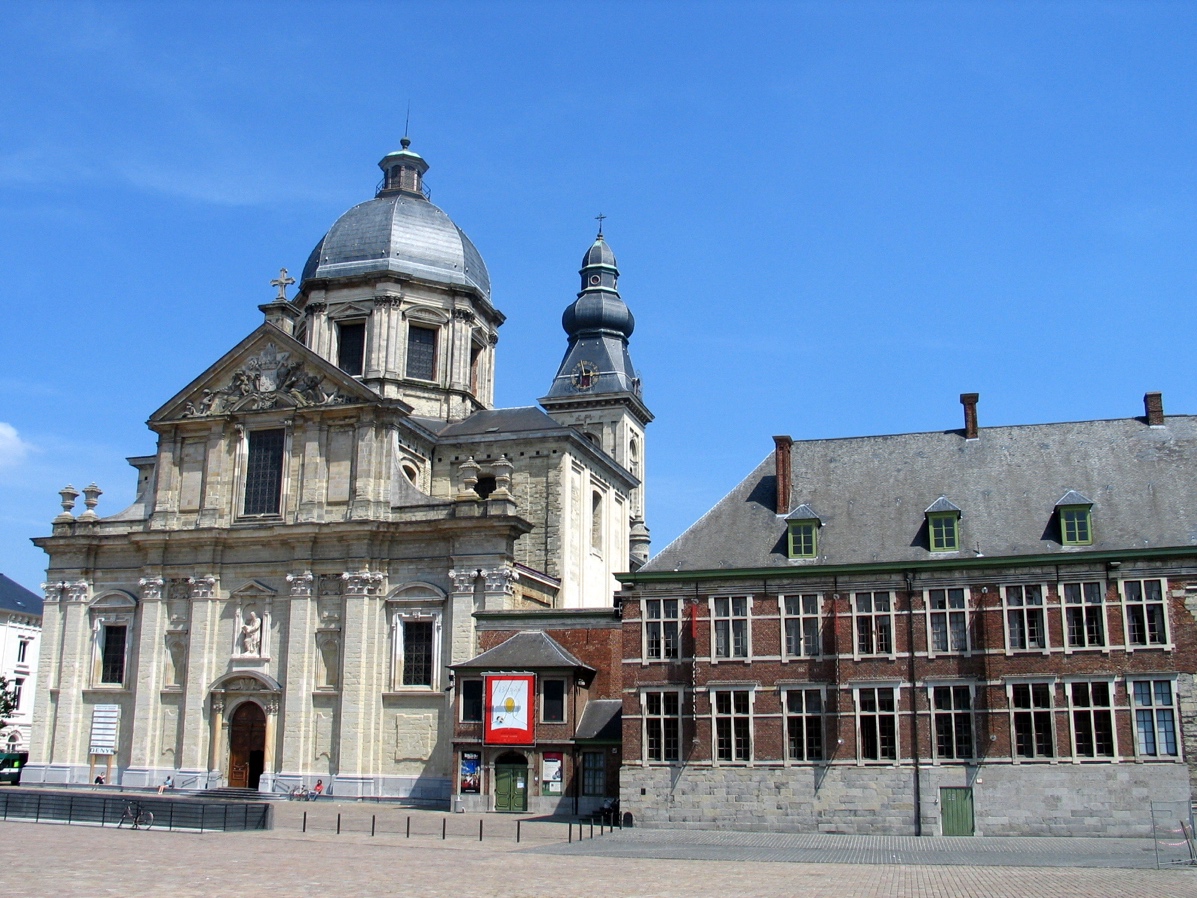 Schrijven als een monnik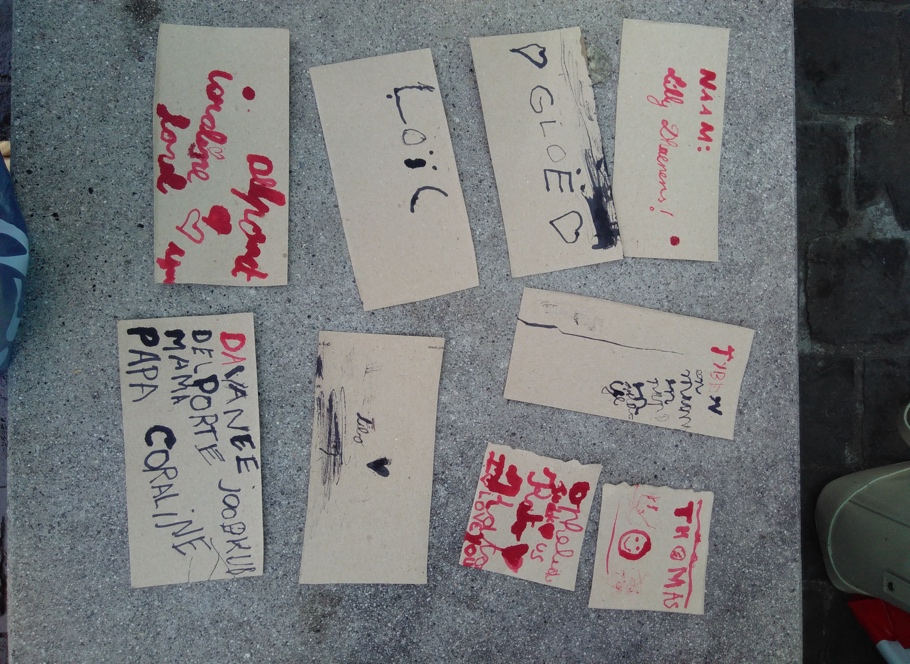 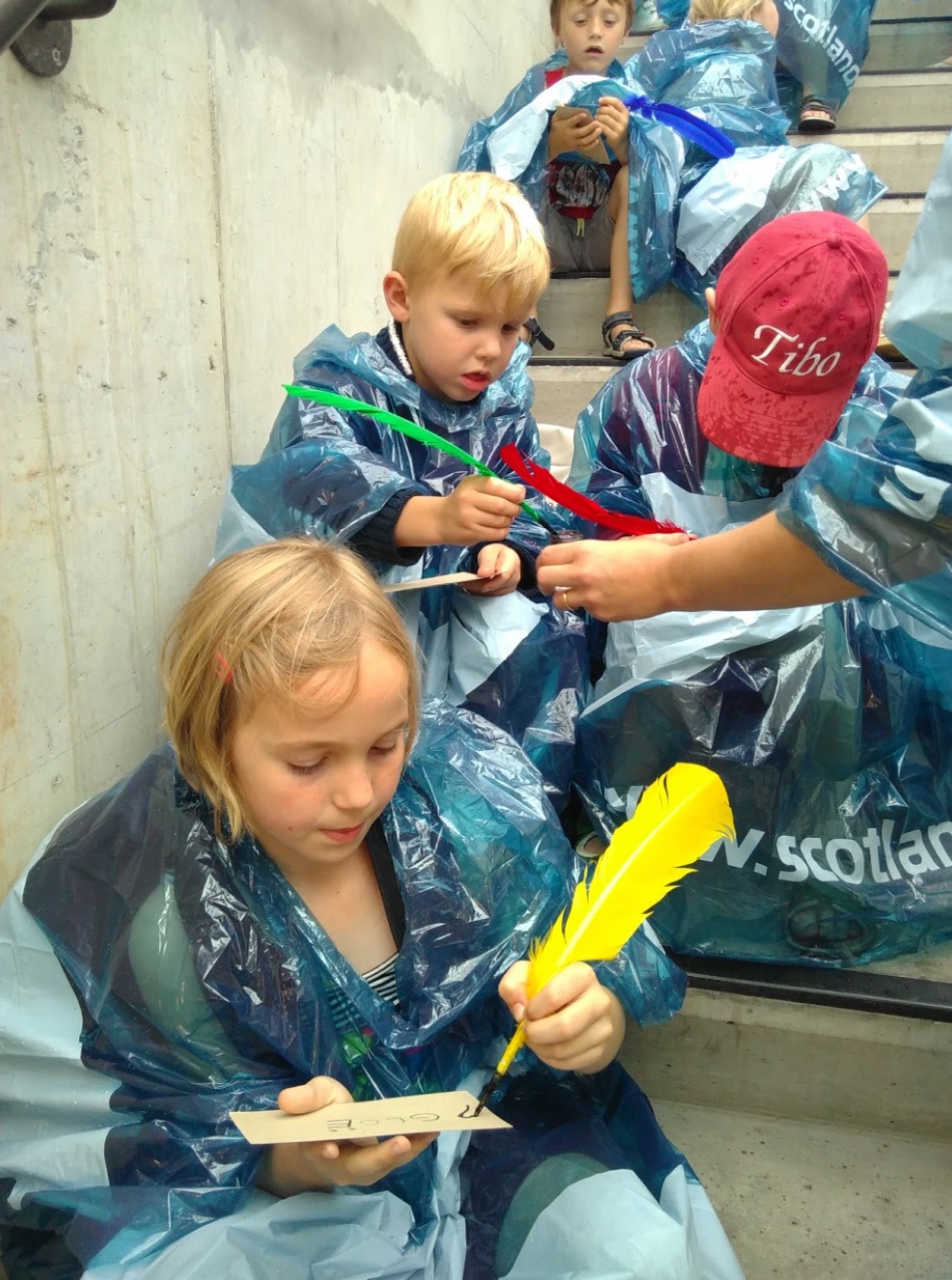 